AVIS N° 12/2014Arrangement et Protocole de Madrid concernant l’enregistrement international des marquesCommunication concernant le Gestionnaire de produits et services de Madrid (MGS)MGS (http://www.wipo.int/mgs/) est l’outil en ligne du système de Madrid conçu pour établir et traduire des listes de produits et services sélectionnés dans une base de données qui ont été correctement classés conformément à l’édition et à la version les plus récentes de la classification internationale des produits et des services aux fins de l’enregistrement international des marques (classification de Nice).Lancement de l’interface en coréen du MGSLe 1er juin 2014, l’interface en coréen du MGS mise au point en coopération avec l’Office coréen de la propriété intellectuelle (KIPO) a été lancée sur le site Web public de l’Organisation Mondiale de la Propriété Intellectuelle (OMPI), portant à 16 le nombre d’interfaces linguistiques disponibles, la version en coréen venant s’ajouter aux versions en allemand, anglais, arabe, chinois, espagnol, français, hébreu, italien, japonais, néerlandais, norvégien, portugais, russe, serbe et turc.Fonction “Vérification de l’acceptation par l’OMPI”À partir du mois d’avril 2014, la fonction “vérification de l’acceptation par l’OMPI” a été étoffée avec de nombreuses indications de produits et services réputées acceptables aux fins de l’examen opérationnel des demandes internationales par le Bureau international de l’OMPI.  Avec l’utilisation progressive d’un nombre croissant de ces indications “acceptables pour l’examen opérationnel” dans l’avenir, cette fonction sera plus étroitement alignée sur la politique du Service d’enregistrement de Madrid en matière d’examen de la classification.Fonction "Vérification de l’acceptation par la Partie Contractante désignée (PCd)”Depuis mai 2013, la fonction “Vérification de l’acceptation par la Partie Contractante désignée (PCd)” a été étendue à 19 parties contractantes participantes au total, avec l’ajout récent des pays suivants :Bélarus,République de Corée,Serbie, etUkraine.Il est rappelé que la fonction “Vérification de l’acceptation par la Partie Contractante désignée (PCd)” facilite l’application des procédures du système de Madrid car elle permet aux déposants de demandes d’enregistrement international de déterminer si les indications établies au moyen du MGS et contenues dans leurs listes de produits et services seraient acceptables par les parties contractantes participantes ou, plus important, refusées par ces dernières.  Ainsi, les déposants obtiennent des informations utiles sur les indications qui entraîneraient un refus provisoire de la part d’une partie contractante donnée.En outre, le Bureau international est également heureux d’annoncer que MGS comprend désormais :une fonction de recherche améliorée sur des caractères simples dans les langues asiatiques;plus de 53 000 termes anglais, regroupés en quelque 34 000 concepts décrivant chacun un seul produit ou service;l’état d’acceptation par les pays participant au MGS des intitulés des classes de la classification de Nice;un menu amélioré des options d’affichage;une option d’affichage des numéros de base des indications de la classification de Nice;  etun lien direct vers le site Web de la classification de Nice.Il est rappelé qu’une vidéo promotionnelle de présentation du MGS est accessible à l’adresse suivante : http://www.wipo.int/madrid/fr/services/.Le 25 juin 2014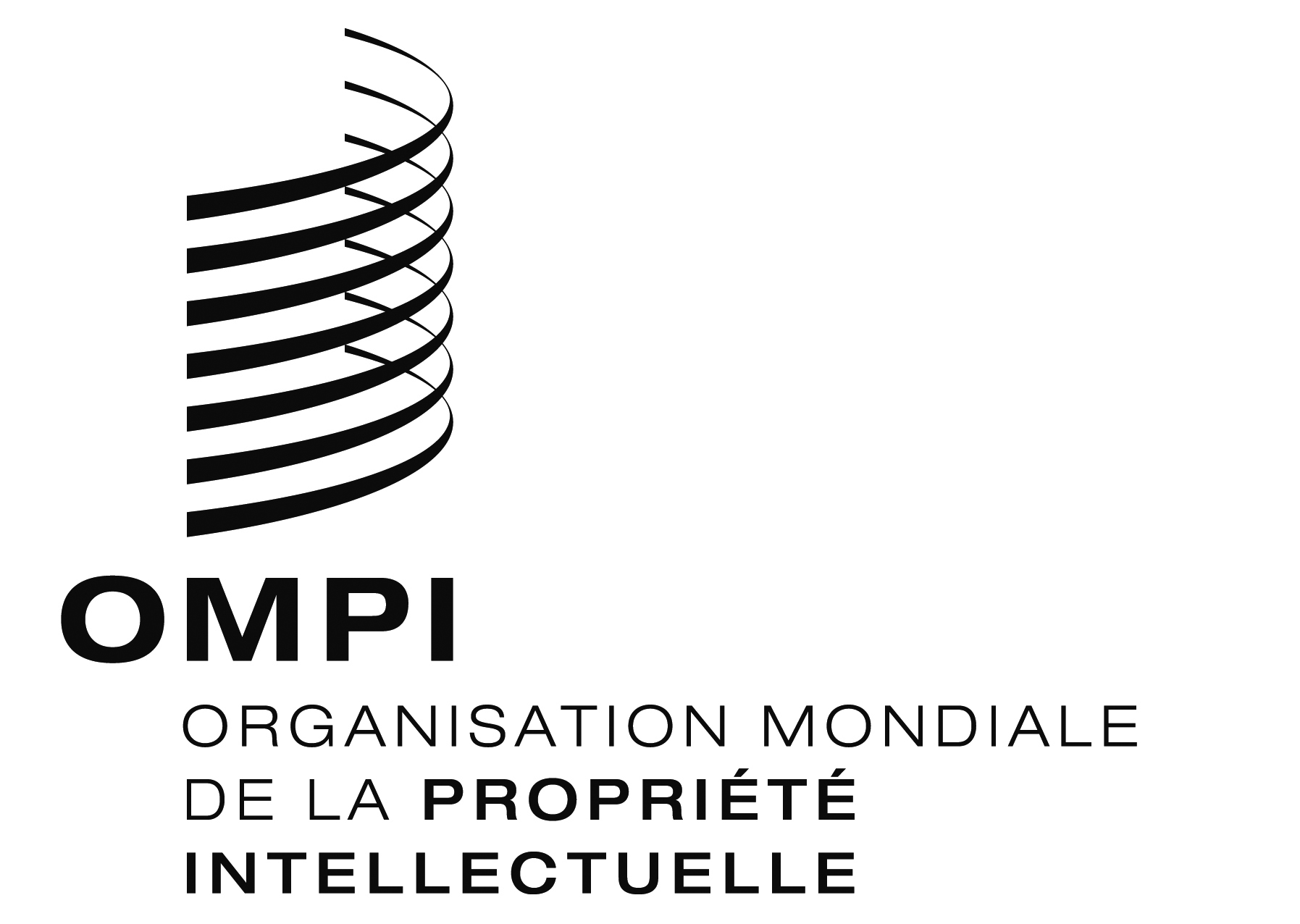 